                         DỰ ÁN HAPPY READING VÀ NHỮNG EM BÉ YÊU SÁCH 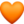 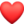 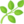 Bố mẹ và các con thân yêu, hành trình đọc sách của các bạn nhỏ Sen Hồng đã đi qua và còn lại sau đó là những em bé đam mê khám phá thế giới diệu kỳ qua những cuốn sách để các con biết yêu hơn những người thân, yêu cuộc sống và vươn mình chạm đến những ước mơ tươi đẹp. 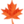 Rất nhiều hình ảnh tư liệu của bố mẹ và các con đã gửi về cho BTC. Điều đó cho thấy dự án đã lan tỏa rộng trong cộng đồng quý phụ huynh thân yêu của Sen Hồng 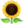 Sen Hồng rất vui mừng được đón nhận các tư liệu và Nhật ký đọc sách từ bố mẹ và các con.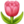 Chúng ta hãy cùng nhìn lại những thành quả tinh thần vô cùng ý nghĩa này nhé.Hơn 200 phụ huynh tham giaHơn 1000 giờ đọc sách cùng con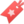 3952 bức ảnh ghi lại những khoảnh khắc đọc sách vui vẻ590 video lưu giữ kỷ niệm- Tạo thói quen và lan tỏa văn hóa đọc.- Củng cố mối quan hệ giữa cha mẹ và con.- Xây dựng tủ sách gia đình.- Coi trọng giá trị đọc sách.Đó chính là những con số ấn tượng của 7 Ngày thử thách Đọc sách cùng con Xin mời Bố mẹ cùng xem lại các sự kiện Sen Hồng Talk vừa qua.Mầm non Sen Hồng- Cùng con yêu khôn lớn------------------Happy Reading https://www.youtube.com/watch?v=jY_XUwhZXEE